ACN- COLLABORATION                   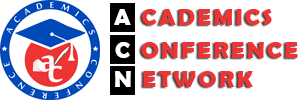 Academics Conference Is Looking To Collaborate With Institutions or Organizations to Organize successful International Conferences/National Conferences/Seminars/Workshops WorldwideObjective ACN International Publication.(1)     To collaborate with different Colleges/Universities/Institutional organizers to provide any help and facilities to run one Conference successfully.(2)     To provide a World Class Publication platform for the Organizers to Publish the research papers form the International /National Conference(3)     The basic objective of this Organization is to bring together academicians and experts from different parts of the country and abroad to exchange knowledge and ideas. This will provide an in-depth analysis of subjects and update the knowledge of the participants from academic/research institutions.ELIGIBILITY for Collaboration With ACNIt shall be mandatory for every institution to get affiliated form any University/Government/National bodyManaging Conference: All quality conference and papers deserve the widest possible exposure and recognition. Thus a conference managing and publishing system is needed with the expertise to help to achieve the goal. We offer capabilities that no other publishing services can match.The Collaboration also supports the conference organizers by designing, maintaining and hoisting the conference website; apart from managing the paper submission, reviewing and consolidating the papers.The collaboration provides high-quality, peer-reviewed conference publications in print, CD, digital and online products. Get a quote today itself to publish with us. Our goal is to make the publishing process as both quality and effortless process as possible for organizers and authors.Association Benefits:Design, Maintain, and Host conference websiteManaging the paper submission processReviewing and consolidating the papersMaintaining Communication with AuthorsArrange Keynote speakersProfessional marketing of the conferenceEditing, Formatting and TypesettingProviding  ISBN/ISSN for publicationCopyright protection for the researchHigh-quality production and printingPossible Indexing & AbstractingPost-conference Sales & DistributionPossible Special Issue of the JournalExtended Paper Publication in JournalsHow to Collaborate with us?Step-1 Choose the Date, Topic of the Conference, Venue of the Conference.Step-2 Send us the enquiry Form.Step-3 Choose the Model of  Conference from the 4 available model with usStep-4 Sign the MOU and send back to us. We will provide you the Signed Copy of MOU.Step-5 Collaboration Complete.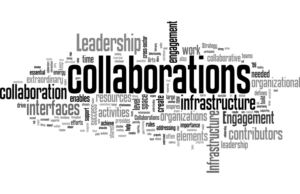 